ГОРОДСКОЙ СОВЕТ  МУНИЦИПАЛЬНОГО ОБРАЗОВАНИЯ «ГОРОДСКОЙ ОКРУГ ГОРОД НАЗРАНЬ»РЕШЕНИЕ№ 29/105-2	          от 30 декабря 2013 г.О создании и ведении информационной системы обеспечения градостроительной деятельности города НазраньВ соответствии с Градостроительным кодексом Российской Федерации, постановлением Правительства Российской Федерации от 9 июня 2006 г. № 363 "Об информационном обеспечении градостроительной деятельности"   Городской совет решил:1. Утвердить Положение об информационной системе обеспечения градостроительной деятельности города Назрань (приложение № 1).2. Администрации г. Назрань предусмотреть финансирование в 2014 году по ведению информационной системы обеспечения градостроительной деятельности. 3. Установить на 2014 год размер платы:- за представление сведений, содержащихся в одном разделе информационной системы обеспечения градостроительной деятельности;- за представление копии одного документа, содержащегося в информационной системе обеспечения градостроительной деятельности;- за представление информационной справки (сведений о документе) .4. Опубликовать ( обнародовать) в средствах массовой информации.5. Контроль за исполнением настоящего Решения оставляю за собой.Председатель 	М.С. ПарчиевПриложение № 1 Утверждено
 Решением Городского совета № 29/105-2 от 30 декабря 2013 г.  ПОЛОЖЕНИЕ ОБ ИНФОРМАЦИОННОЙ СИСТЕМЕ ОБЕСПЕЧЕНИЯ ГРАДОСТРОИТЕЛЬНОЙ ДЕЯТЕЛЬНОСТИ ГОРОДА НАЗРАНЬI.ОБЩИЕ ПОЛОЖЕНИЯ1.1. Настоящее Положение определяет структуру, порядок формирования и ведения информационной системы обеспечения градостроительной деятельности (далее - ИСОГД), а также порядок представления сведений, содержащихся в ИСОГД, по запросам органов государственной власти, органов местного самоуправления, физических и юридических лиц.1.2. ИСОГД ведет уполномоченный орган администрации города Назрань.1.3. ИСОГД представляет собой систематизированный в соответствии с кадастровым делением территории Российской Федерации свод документированных сведений, указанных в подпунктах "а" - "з" пункта 1 части 4 статьи 56 Градостроительного кодекса Российской Федерации, а также дел о застроенных и подлежащих застройке земельных участках и иных документов, материалов, карт, схем и чертежей, содержащих информацию о развитии территорий, их застройке, земельных участках, объектах капитального строительства и иную информацию, необходимую для градостроительной деятельности, осуществляемой на территории города Назрань. Сведения ИСОГД являются муниципальным информационным ресурсом и в соответствии с Федеральным законом от 27 июля 2006 г. N 149-ФЗ "Об информации, информационных технологиях и о защите информации" находятся в муниципальной собственности.1.4. В настоящем Положении под актуализированными документами, материалами, картами, схемами и чертежами понимаются документы, материалы, карты, схемы и чертежи, размещенные в информационной системе, со всеми внесенными в них изменениями, состоявшимися на каждый определенный момент.II. СОСТАВ ИСОГД2.1. ИСОГД состоит:из основных разделов, в которых содержится информация, предусмотренная частью 4 статьи 56 Градостроительного кодекса Российской Федерации;из дополнительных разделов, в которых содержится иная информация, имеющая отношение к градостроительной деятельности.2.2. ИСОГД администрации города Назрань  имеет 9 основных разделов.Раздел I "Документы территориального планирования Российской Федерации в части, касающейся территории муниципального образования" содержит сведения, предусмотренные подпунктом "а" пункта 1 части 4 статьи 56 Градостроительного кодекса Российской Федерации, и состоит из общей и специальной частей, а также книг, в которых хранятся копии размещенных в информационной системе документов и материалов о территориальном планировании Российской Федерации.Общая часть раздела I содержит наименования и реквизиты актуализированных документов территориального планирования Российской Федерации, предусмотренных частью 5 статьи 10 Градостроительного кодекса Российской Федерации, в части, касающейся территории города Назрань, и номера книг, в которых хранятся копии документов и материалов (далее - номера книг).Специальная часть раздела I содержит:наименования и реквизиты актуализированных карт (схем), содержащихся в картах (схемах) территориального планирования Российской Федерации, предусмотренных частью 6 статьи 10 Градостроительного кодекса Российской Федерации, в части, касающейся территории города Назрань;номера книг и регистрационные номера, присвоенные документам и материалам, копии которых хранятся в этих книгах (далее - регистрационные номера);ссылки на подраздел, содержащий актуализированные документы, раздела "Геодезические и картографические материалы".Раздел II "Документы территориального планирования Республики Ингушетия  в части, касающейся территории города Назрань" содержит сведения, предусмотренные подпунктом "б" пункта 1 части 4 статьи 56 Градостроительного кодекса Российской Федерации, и состоит из общей и специальной частей, а также книг, в которых хранятся копии размещенных в информационной системе документов и материалов о территориальном планировании Республики Ингушетия.Общая часть раздела II содержит наименования и реквизиты актуализированных документов территориального планирования Республики Ингушетия, предусмотренных частью 5 статьи 14 Градостроительного кодекса Российской Федерации, в части, касающейся территории города Назрань, и номера книг.Специальная часть раздела II содержит:наименования и реквизиты актуализированных карт (схем), содержащихся в картах (схемах) территориального планирования соответствующего Республики Ингушетия , предусмотренных частью 6 статьи 14 Градостроительного кодекса Российской Федерации, в части, касающейся территории города Назрань;номера книг и регистрационные номера;ссылки на подраздел, содержащий актуализированные карты (схемы), раздела "Геодезические и картографические материалы".Раздел III "Документы территориального планирования города Назрань, материалы по их обоснованию" содержит сведения, предусмотренные подпунктом "в" пункта 1 части 4 статьи 56 Градостроительного кодекса Российской Федерации, и состоит из общей и специальной частей, а также книг, в которых хранятся копии документов и материалов о территориальном планировании города Назрань.Общая часть раздела III содержит наименования и реквизиты актуализированных документов территориального планирования, предусмотренных частями 5 и 8 статьи 23 Градостроительного кодекса Российской Федерации, и номера книг.Специальная часть раздела III содержит:наименования и реквизиты актуализированных карт (схем), содержащихся в документах территориального планирования города Назрань, предусмотренных частями 6 и 9 статьи 23 Градостроительного кодекса Российской Федерации;номера книг и регистрационные номера;ссылки на подраздел, содержащий актуализированные карты (схемы), раздела "Геодезические и картографические материалы".Раздел IV "Правила землепользования и застройки, внесение в них изменений" содержит сведения, предусмотренные подпунктом "г" пункта 1 части 4 статьи 56 Градостроительного кодекса Российской Федерации, и состоит из общей и специальной частей, а также книг, в которых хранятся копии документов и материалов правил землепользования и застройки.Общая часть раздела IV содержит наименования и реквизиты актуализированных документов, включенных в правила землепользования и застройки, предусмотренных пунктами 1 и 3 части 2 статьи 30 Градостроительного кодекса Российской Федерации, и номера книг.Специальная часть раздела IV содержит:наименования и реквизиты актуализированных карт градостроительного зонирования, включенных в правила землепользования и застройки, предусмотренных частями 4 и 5 статьи 30 Градостроительного кодекса Российской Федерации;номера книг и регистрационные номера;ссылки на подраздел, содержащий актуализированные карты, раздела "Геодезические и картографические материалы".Раздел V "Документация по планировке территорий" содержит сведения, предусмотренные подпунктом "д" пункта 1 части 4 статьи 56 Градостроительного кодекса Российской Федерации, и состоит из общей и специальной частей, а также книг, в которых хранятся копии документов и материалов по планировке территорий.Общая часть раздела V содержит наименования и реквизиты актуализированных документов по планировке территории, предусмотренных пунктом 2 части 3 и частью 6 статьи 42 Градостроительного кодекса Российской Федерации, и номера книг.Специальная часть раздела V содержит:наименования и реквизиты актуализированных схем и чертежей планировки территории, содержащихся в документах по планировке территории, предусмотренных пунктом 1 части 3 и частью 5 статьи 42 Градостроительного кодекса Российской Федерации;номера книг и регистрационные номера;ссылки на подраздел, содержащий актуализированные документы, раздела "Геодезические и картографические материалы".Раздел VI "Изученность природных и техногенных условий" содержит сведения, предусмотренные подпунктом "е" пункта 1 части 4 статьи 56 Градостроительного кодекса Российской Федерации, и состоит из общей и специальной частей.Общая часть раздела VI содержит сведения о проведенных инженерных изысканиях с указанием номера, присвоенного материалам и (или) данным при их размещении в государственном фонде материалов и данных инженерных изысканий.Специальная часть раздела VI содержит ссылку на соответствующий подраздел, содержащий графическое отображение сведений об изученности природных и техногенных условий на актуализированной карте (схеме), раздела "Геодезические и картографические материалы".Раздел VII "Изъятие и резервирование земельных участков для государственных или муниципальных нужд" содержит сведения, предусмотренные подпунктом "ж" пункта 1 части 4 статьи 56 Градостроительного кодекса Российской Федерации, и состоит из общей и специальной частей, а также книг, содержащих копии документов об изъятии и резервировании земельных участков для государственных или муниципальных нужд.Общая часть раздела VII содержит наименования и реквизиты актуализированных документов об изъятии и резервировании земельных участков, принятых органами государственной власти или органами местного самоуправления, и номера книг.Специальная часть раздела VII содержит ссылку на соответствующий подраздел, содержащий графическое отображение сведений об изъятии и резервировании земельных участков для государственных или муниципальных нужд на актуализированной карте (схеме), раздела "Геодезические и картографические материалы".Раздел VIII "Застроенные и подлежащие застройке земельные участки" состоит из общей части, а также дел о застроенных и подлежащих застройке земельных участках.Общая часть раздела VIII содержит:наименования и реквизиты актуализированных документов, предусмотренных частями 5 и 6 статьи 56 Градостроительного кодекса Российской Федерации;ссылку на соответствующий подраздел, содержащий графическое отображение сведений из карт, схем, чертежей, документов и материалов, хранящихся в делах о застроенных и подлежащих застройке земельных участках, на актуализированных карте, схеме, чертеже, раздела "Геодезические и картографические материалы";номера книг, в которых хранятся дела о застроенных и подлежащих застройке земельных участках.Раздел IX "Геодезические и картографические материалы" содержит сведения, предусмотренные подпунктом "з" пункта 1 части 4 статьи 56 Градостроительного кодекса Российской Федерации, и состоит из 8 подразделов. Каждый подраздел раздела "Геодезические и картографические материалы" содержит актуализированные карты, схемы, чертежи соответствующих разделов ИСОГД.2.3. Дополнительные разделы ИСОГД могут быть созданы по решению администрации города Назрань путем внесения изменений в настоящее Положение. Сведения, документы и материалы, содержащиеся в дополнительных разделах ИСОГД, не могут дублировать сведения, документы и материалы, содержащиеся (подлежащие размещению) в основных разделах.III.РАЗМЕЩЕНИЕ СВЕДЕНИЙ В ИСОГД3.1. Сведения, подлежащие размещению в ИСОГД и полученные в соответствии с частью 2 статьи 57 Градостроительного кодекса Российской Федерации от органов государственной власти, органов местного самоуправления, иных источников информации, регистрируются в книге учета сведений в день их поступления. В течение 14 дней с даты регистрации указанные сведения должны быть размещены в ИСОГД.3.2. Внесение изменений в сведения, содержащиеся в ИСОГД, осуществляется на основании информации, поступившей от органов государственной власти или органов местного самоуправления.Копии документов и материалов, на основании которых в сведения, содержащиеся в ИСОГД, вносились изменения, помещаются в ранее открытые книги соответствующих разделов ИСОГД.3.3. Сведения, содержащиеся в ИСОГД, хранятся на бумажных и электронных носителях.При несоответствии записей на бумажном и электронном носителях приоритет имеют записи на бумажном носителе.3.4. Сведения, содержащиеся в информационной системе, являются открытыми и общедоступными, за исключением сведений, отнесенных в соответствии с федеральными законами к категории ограниченного доступа.IV.ПРЕДСТАВЛЕНИЕ СВЕДЕНИЙ ИСОГД4.1. Представление сведений, содержащихся в ИСОГД, осуществляется на основании запроса органа государственной власти, органа местного самоуправления, физического или юридического лица, заинтересованного в получении сведений ИСОГД (далее - заинтересованные лица), в соответствии с установленным административным регламентом.Заинтересованное лицо подает в администрацию города Назрань  письменный запрос на имя Главы Администрации г. Назрань  с указанием своего наименования (имени) и места нахождения (места жительства).В запросе указываются раздел ИСОГД, запрашиваемые сведения о развитии территории, застройке территории, земельном участке и объекте капитального строительства, форма представления сведений, содержащихся в ИСОГД, и способ их доставки.4.2. Орган, уполномоченный администрацией города Назрань на ведение ИСОГД, исходя из объема запрашиваемых сведений, содержащихся в ИСОГД, и с учетом установленных размеров платы за представление указанных сведений определяет общий размер платы за представление таких сведений, и сообщает его заинтересованному лицу.Бесплатно сведения, содержащиеся в ИСОГД, представляются по запросам органов государственной власти Российской Федерации, органов государственной власти субъектов Российской Федерации, органов местного самоуправления, организаций (органов) по учету объектов недвижимого имущества, учету государственного и муниципального имущества, а в случаях, предусмотренных федеральными законами, - по запросам физических и юридических лиц.4.3. Оплата представления сведений, содержащихся в ИСОГД, осуществляется заинтересованным лицом через банк или иную кредитную организацию путем наличного или безналичного расчета и зачисляется в доход бюджета города Назрань.Внесение платы в безналичной форме подтверждается копией платежного поручения с отметкой банка или иной кредитной организации о его исполнении. Внесение платы наличными средствами подтверждается квитанцией установленной формы.4.4. Сведения, содержащиеся в ИСОГД, выдаются (направляются) заинтересованному лицу в срок, не превышающий 14 дней с даты представления документа, подтверждающего внесение платы за представление указанных сведений.Дата выдачи (направления) сведений, содержащихся в ИСОГД, и их содержание фиксируются в порядке, установленном администрацией города Назрань.Сведения, содержащиеся в информационной системе, представляются на бумажных и (или) электронных носителях в текстовой и (или) графической формах.4.5. Уплаченная сумма, зачисленная в доход бюджета города Назрань, подлежит возврату в случае отказа оператора ИСОГД в представлении сведений, содержащихся в ИСОГД, по основанию, предусмотренному пунктом 19 настоящего Положения.4.6. Возврат средств, внесенных в счет оплаты представления сведений, содержащихся в ИСОГД, в случае, указанном в пункте 16 настоящего Положения, осуществляется на основании письменного заявления заинтересованного лица о возврате уплаченной суммы, поданного в администрацию города Назрань.4.7. Администрация города Назрань в течение 14 дней с даты регистрации заявления заинтересованного лица принимает решение о возврате уплаченной суммы.Возврат уплаченной суммы осуществляется в соответствии с правилами, установленными Министерством финансов Российской Федерации.4.8. В представлении сведений, содержащихся в ИСОГД, может быть отказано по причине установленного в соответствии с законодательством Российской Федерации запрета в представлении указанных сведений заинтересованному лицу.Об отказе в представлении сведений, содержащихся в ИСОГД, заинтересованное лицо получает письменное уведомление с указанием причин отказа.Отказ в выдаче сведений, содержащихся в ИСОГД, может быть обжалован в судебном порядке.ГIАЛГIАЙ                	                 РЕСПУБЛИКА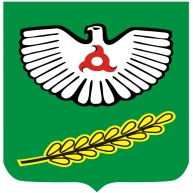 РЕСПУБЛИКА                                                                             ИНГУШЕТИЯ